Year 2 English Support Pack – Week 8Lesson 1 – Contractionshttps://www.bbc.co.uk/bitesize/topics/zvwwxnb/articles/zcyv4qtWatch the BBC clip to remind yourself of what a contraction is.  A contraction is when you combine two words to make one shorter word, using an apostrophe to replace missing letters.Now read through these sentences from The Pirates Next Door. Can you underline any contractions? Once you have found them, can you write above each one what the original two words are? The first one has been done for you.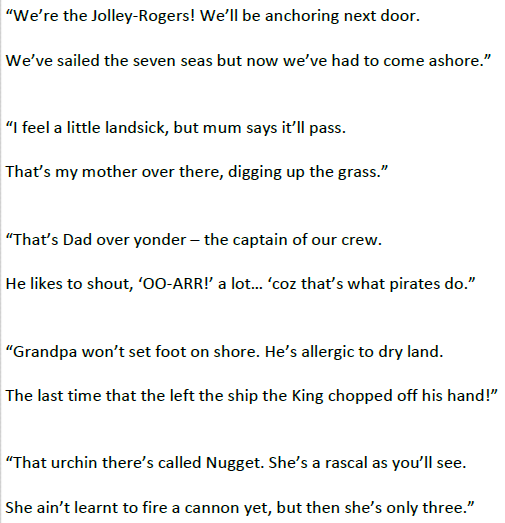 Lesson 2 – Rhyming wordsThe Pirates Next Door is a story that includes rhyming words. These are different words that end in the same sound so they sound very similar.Follow this link and complete the quiz to test your knowledge on rhyming words.https://www.educationquizzes.com/ks1/english/rhyming-words-1/Now try this one:https://www.educationquizzes.com/ks1/english/rhyming-words-2/If you are unable to follow the links to complete the quiz online, they are included in this pack for you.Next, sort the words on the next sheet into groups by putting together all the words that rhyme. Remember to look and listen for the sound at the end of the word but these sounds may be spelt differently. Copy the words into the boxes in their groups.Quiz 1Quiz 2Lesson 3 – Pirate PoetryRead through the poem ‘Meet the Pirates’. Can you circle all the rhyming words? What do you notice about where these words are in the poem?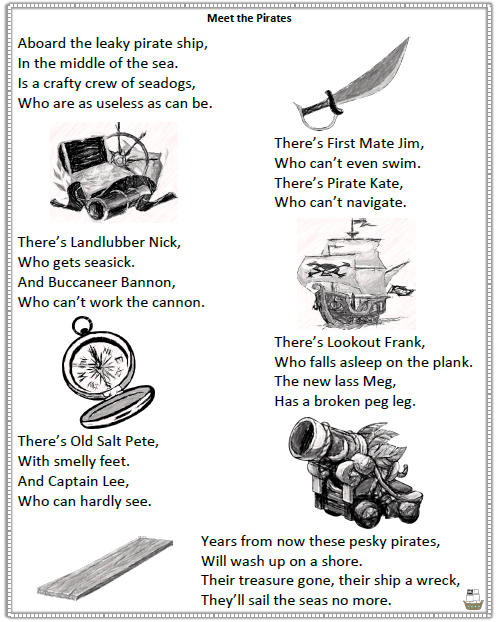 Now have a go at answering these questions about the poem. 1. Can you match these items to the pirates? One has been done for you. Plank – Lookout FrankCompass - _______________Cannon - ________________Peg leg - ________________2. What makes Buccaneer Bannon so useless?____________________________________________3. What word gives us a clue that the pirate ship is sinking? ________________4. What problems could occur because of Frank?________________________________________________________________________________________5. Can you identify pirate words from the poem? ____________________________________________________________________________________________________________________________________Extension task – If you want an extra challenge, why not have a go at writing your own pirate poem. Can you try and include contractions and make your poem rhyme?_________________________________________________________________________________________________________________________________________________________________________________________________________________________________________________________________________________________________________________________________________________________________________________________________________________________________________________________________________________________________________________________________________________________________________________1. Which word rhymes with hat?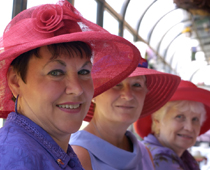 pit sat chin red 2. Which word rhymes with shark?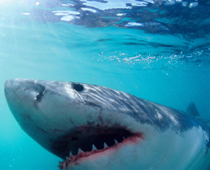 shin fish bark happy3. Which word doesn't belong in this group?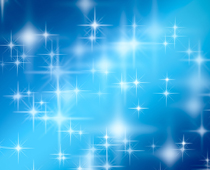 shine fine lane line 4. Which word doesn't belong in this group?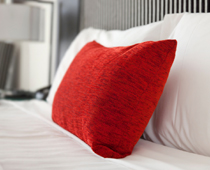 red head bed show 5. Which word doesn't belong in this group?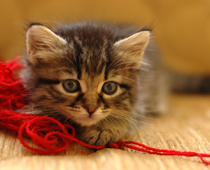 string rat flat cat6. Which word doesn't belong in this group?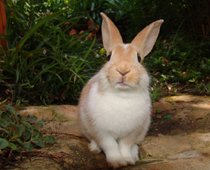 hop happy stop shop7. Which word rhymes with chair?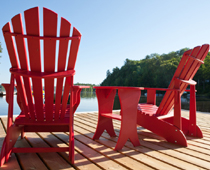 pear head stone rubber 8. Which word doesn't belong in this group?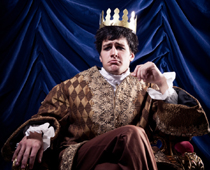 king flight fling wing 9. Which word rhymes with shin?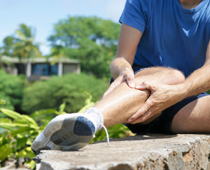 thin hat slime lolly10. Which word rhymes with snail?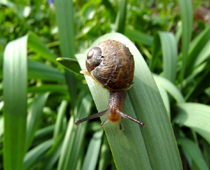 whale fit fat shine 1. Which word does not rhyme with 'hill'?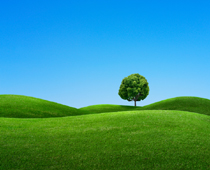 pill fail drill still 2. Which word doesn't rhyme with the word 'clock'?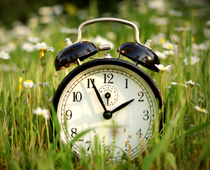 sock shock stone lock3. Finish this poem: I'm horse riding...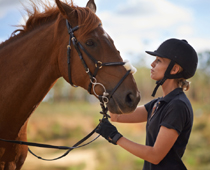 Whilst he goes and plays football. Whilst he goes swimming. Whilst he goes dancing. Whilst he goes gliding.4. Finish this poem: We will ride on the train...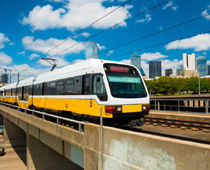 Then go on a bus. Then go on a coach. Then walk. Then go on a plane. 5. Finish this poem: As I walk around...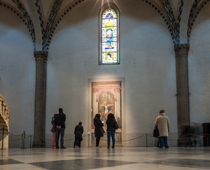 I don't want to hear a sound. I want to look at the pictures. I don't want to hear any music. I don't want to hear your feet moving.6. Finish this poem: I have two lovely blue suits...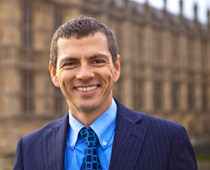 Now I need to buy some matching shoes. Now I need to buy some matching socks. Now I need to buy some matching boots. Now I need to buy a tie. 7. Which word rhymes with the word 'world'?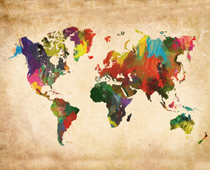 shower now curled stole8. Which word doesn't rhyme with the word 'mouse'?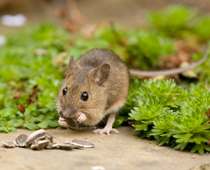 cat house grouse louse 9. Finish this poem: Put your coat on or you'll freeze...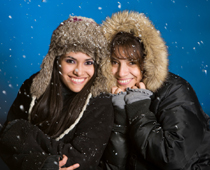 Now do what I've asked. Now do what I've asked, please. Do it now. I love snow! 10. Finish this poem: Before you jump, always check...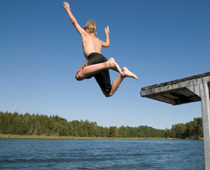 If you don't, you could hurt yourself! If you don't, you could injure your back! If you don't, you could break your neck! If you don't, you could break your finger! 